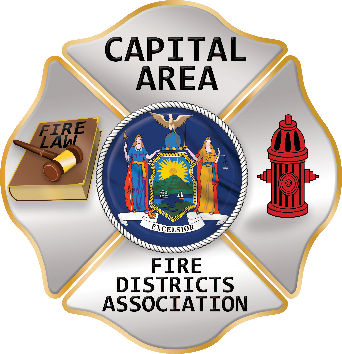 Invites you to attendThe Annual Officers’ ReceptionWhen:      Saturday, March 9, 2024Where:     The Century House		    997 New Louden Road                 Latham, NY 12110                 518-785-0834Time:        5:00 PM to 9:00 PMFee:          $75 for an Individual or $120 for a CoupleNote: the cost is a legal Fire District expenseAttire:     Business CasualRSVP:       March 1, 2024The Officers’ Reception is a great opportunity to network, discuss common issues with other local firedistrict officials and representatives from across New York State. You will enjoy a fabulous buffet dinner, complimentary beverages and entertainment throughout the evening.-----------------------------------------------------------------------------------------------------------------------------------------------(CUT HERE and submit with payment)Please make Checks payable and mail to:   CAFDAPO Box 242East Schodack, NY 12063Please print clearly:Name of Fire District:Reservations:     Officer with Guest           x $120 = Single                               x   $75 =Total enclosedPlease print the names of those attending: